Сумська міська радаVІІ СКЛИКАННЯ XLVIII СЕСІЯРІШЕННЯвід 31 жовтня 2018 року № 4065-МРм. СумиРозглянувши звернення юридичних осіб, надані документи, відповідно до протоколу засідання постійної комісії з питань архітектури, містобудування, регулювання земельних відносин, природокористування та екології Сумської міської ради від 02.08.2018 № 126 та статті 12 Земельного кодексу України, пункту 6 розділу ІІ «Прикінцевих та перехідних положень» Закону України «Про внесення змін до деяких законодавчих актів України щодо розмежування земель державної та комунальної власності», статті 50 Закону України «Про землеустрій», керуючись пунктом 34 частини першої статті 26 Закону України «Про місцеве самоврядування в Україні», Сумська міська рада  ВИРІШИЛА:1. Надати дозвіл на розроблення проекту землеустрою щодо відведення земельної ділянки в постійне користування Апеляційному суду Сумської області для будівництва та обслуговування будівель органів державної влади (розміщення адмінбудинку та господарських споруд) за адресою: м. Суми,             вул. Герасима Кондратьєва, 28, орієнтовною площею 0,2700 га (частка 66/100 від загальної площі).2. Надати дозвіл на розроблення проекту землеустрою щодо відведення земельної ділянки в постійне користування Головному територіальному управлінню юстиції у Сумській області для будівництва та обслуговування будівель органів державної влади (розміщення адмінбудинку та господарських споруд) за адресою: м. Суми, вул. Герасима Кондратьєва, 28, орієнтовною площею 0,2700 га (частка 34/100 від загальної площі).Сумський міський голова					                     О.М. ЛисенкоВиконавець: Стегній А.В.                       Ворона А.О.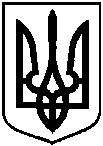 Про надання дозволу на розроблення проекту землеустрою щодо відведення земельної ділянки Апеляційному суду Сумської області та Головному територіальному управлінню юстиції у Сумській області за адресою: м. Суми, вул. Герасима Кондратьєва, 28